丽水市中心医院采购PEM-D心身整体评估干预系统项目 竞争性磋商文件项目编号：CBNB-20245134GLS项目名称：丽水市中心医院采购PEM-D心身整体评估干预系统项目 采购单位：丽水市中心医院代理机构：宁波中基国际招标有限公司2024年3月目  录第一章 采购公告	3第二章 采购需求	7第三章 供应商须知	10第四章 评审标准	24第五章 合同主要条款	27第六章 响应文件格式	29第一章 采购公告一、项目基本情况项目编号：CBNB-20245134GLS项目名称：丽水市中心医院采购PEM-D心身整体评估干预系统项目 采购方式：竞争性磋商预算金额（元）：300,000.00元最高限价（元）：300,000.00元采购需求：数量:1预算金额（元）: 300,000.00元单位：套简要规格描述：详见磋商文件。备注： / 合同履行期限：自合同签订生效后开始至双方合同义务完全履行后截止。本项目（是）接受联合体响应。二、申请人的资格要求：1.满足《中华人民共和国政府采购法》第二十二条规定；未被“信用中国”（www.creditchina.gov.cn)、中国政府采购网（www.ccgp.gov.cn）列入失信被执行人、重大税收违法案件当事人名单、政府采购严重违法失信行为记录名单。2.落实政府采购政策需满足的资格要求：/3.本项目的特定资格要求：无。三、获取（下载）采购文件1.时间：/至2024年4月8日，每天上午00:00至12:00，下午12:00至23:59（北京时间，线上获取法定节假日均可，线下获取文件法定节假日除外）。2.地点（网址）：政府采购云平台（http://www.zcy.gov.cn/）。3.方式：供应商登录政采云平台https://www.zcygov.cn/在线申请获取采购文件（进入“项目采购”应用，在获取采购文件菜单中选择项目，申请获取采购文件）4.售价（元）：0四、响应文件提交（上传）截止时间：2024年4月8日14:00（北京时间）。地点（网址）：⑴ 电子加密响应文件：在“政府采购云平台”上传提交，“电子加密响应文件”成功上传提交后，供应商自行打印响应文件接收回执； ⑵ 备份响应文件： 备份响应文件是否提交由供应商自行决定，如不提交的，当电子响应文件无法解密时，将导致无备份响应文件而失去磋商资格。 如提交备份响应文件的，应在响应文件提交截止时间前将最后生成的具有电子签章的备份响应文件通过电子邮件方式传送至代理机构邮箱（4893224@qq.com）五、响应文件开启开启时间：2024年4月8日14:00（北京时间）。地点（网址）：政府采购云平台（www.zcygov.cn）和丽水市莲都区人民街615号（商会大厦）5楼开标室。六、公告期限自本公告发布之日起3个工作日。七、其他补充事宜1.《浙江省财政厅关于进一步发挥政府采购政策功能全力推动经济稳进提质的通知》 （浙财采监（2022）3号）、《浙江省财政厅关于进一步促进政府采购公平竞争打造最优营商环境的通知》（浙财采监（2021）22号）已分别于2022年1月29日和2022年2月1日开始实施，此前有关规定与上述文件内容不一致的，按上述文件要求执行。2.根据《浙江省财政厅关于进一步促进政府采购公平竞争打造最优营商环境的通知》（浙财采监（2021）22号）文件关于“健全行政裁决机制”要求，鼓励供应商在线提起询问，路径为：政采云-项目采购-询问质疑投诉-询问列表:鼓励供应商在线提起质疑，路径为：政采云-项目采购-询问质疑投诉-质疑列表。质疑供应商对在线质疑答复不满意的，可在线提起投诉，路径为：浙江政府服务网-政府采购投诉处理-在线办理。3.供应商认为采购文件使自己的权益受到损害的，可以自获取采购文件之日或者采购公告期限届满之日（公告期限届满后获取采购文件的，以公告期限届满之日为准）起7个工作日内，对采购文件需求的以书面形式向采购人提出质疑，对其他内容的以书面形式向采购人和采购代理机构提出质疑。质疑供应商对采购人、采购代理机构的答复不满意或者采购人、采购代理机构未在规定的时间内作出答复的，可以在答复期满后十五个工作日内向同级政府采购监督管理部门投诉。质疑函范本、投诉书范本请到浙江政府采购网下载专区下载。4.其他事项：4.1单位负责人为同一人或者存在直接控股、管理关系的不同供应商，不得参加同一合同项下的政府采购活动。除单一来源采购项目外，为采购项目提供整体设计、规范编制或者项目管理、监理、检测等服务的供应商，不得再参加本项目响应。 4.2落实的政策：《政府采购促进中小企业发展管理办法》【财库（2020）46号】、《关于促进残疾人就业政府采购政策的通知》（财库〔2017〕141号）、《关于政府采购支持监狱企业发展有关问题的通知》（财库[2014]68号）。4.3本采购公告中二、申请人的资格要求：第1条中的“重大税收违法案件当事人名单”即为“重大税收违法失信主体”。七、对本次招标提出询问，请按以下方式联系。1.采购人信息名称：丽水市中心医院 地址：丽水市莲都区括苍路289号 传真：/  项目联系人（询问）：刘老师项目联系方式（询问）：0578-2285467质疑联系人：吴主任      质疑联系方式：0578-22854672.采购代理机构信息            名称：宁波中基国际招标有限公司             地址：宁波市鄞州区天童南路666号中基大厦19楼             传真：0574-87425386             项目联系人（询问）：任翔、殷悦、单琛耘             项目联系方式（询问）：0578-2381667 质疑联系人：杨未             质疑联系方式：0574-88090150     3.同级政府采购监督管理部门名称：丽水市财政局政府采购监管处地址：丽水市莲都区北苑路190号 传真：0578-2669165 联系人：吴先生、叶先生监督投诉电话：0578-2669165          若对项目采购电子交易系统操作有疑问，可登录政采云（https://www.zcygov.cn/），点击右侧咨询小采，获取采小蜜智能服务管家帮助，或拨打政采云服务热线400-881-7190获取热线服务帮助。CA问题联系电话（人工）：汇信CA 400-888-4636；天谷CA 400-087-8198。采购需求采购内容技术需求三、商务要求第三章 供应商须知一  总  则（一） 适用范围本磋商文件适用于本项目的采购公告、响应、评审、验收、合同履约、付款等行为（法律、法规另有规定的，从其规定）。（二）定义1.“采购单位”系指组织本次采购的代理机构和采购人。2.“供应商”系指向采购单位提交响应文件的单位或个人。3.“产品”系指供应商按磋商文件规定，须向采购人提供的一切设备、保险、税金、备品备件、工具、手册及其它有关技术资料和材料。4.“服务”系指磋商文件规定供应商须承担的安装、调试、技术协助、校准、培训、技术指导以及其他类似的义务。5.“项目”系指供应商按磋商文件规定向采购人提供的产品和服务。6.“书面形式”包括信函、传真、电函等。7.“★”系指实质性要求条款，供应商对任何带“★”号的重要商务和技术条款的偏离和未作实质性响应都将直接导致磋商无效。（三）采购人式本次采购采用竞争性磋商方式进行。（四）磋商委托如供应商派授权代表出席磋商会议，授权代表须携带有效身份证件。如供应商代表不是法定代表人，须有法定代表人出具的授权委托书（正本用原件，副本用复印件，格式见第六章）。（五）磋商费用不论采购结果如何，供应商均应自行承担所有与采购有关的全部费用（磋商文件有相关规定除外）。（六）联合体报价1.本项目接受联合体响应（联合体响应的须在响应文件中提供联合体协议书，明确各联合响应单位的责任和义务）。2.磋商公告规定接受联合体响应的，除应符合招标公告规定的合格供应商的资格要求外，还应遵守以下规定：（1）联合体各方应按磋商文件提供的格式签订联合体协议书，明确联合体牵头人和各方工作内容和义务。（2）联合体中有同类资质的供应商按照联合体分工承担相同工作的，应当按照资质等级较低的供应商确定联合体的资质等级。（3）联合体各方不得再单独参加或者与其他供应商另外组成联合体参加同一合同项下的响应。（4）联合体各方应当共同与招标人签订采购合同，就采购合同约定的事项对招标人承担连带责任。（七）转包与分包本项目不允许转包，未经采购人同意，不得分包。（八）特别说明★1.供应商磋商所使用的资格、信誉、荣誉、业绩与企业认证必须为本供应商所拥有。★2.供应商应仔细阅读磋商文件的所有内容，按照磋商文件的要求提交响应文件，并对所提供的全部资料的真实性承担法律责任。★3.供应商在采购活动中提供任何虚假材料,其响应文件无效，并报监管部门查处；成交后发现的,成交人须依照相关规定赔偿采购人，且民事赔偿并不免除违法供应商的行政与刑事责任。4.提供相同品牌产品且通过资格审查、符合性审查的不同供应商参加同一合同项下响应的，按一家供应商计算。若采用综合评分法进行评审的，评审后得分最高的同品牌供应商获得成交人推荐资格；评审得分相同的，由磋商小组按照磋商文件规定的方式确定一个供应商获得成交人的推荐资格，磋商文件未规定的采取随机抽取的方式确定，其他同品牌供应商不作为成交候选人。非单一产品采购项目，供应商使用相同制造产品（相同制造产品是指磋商文件中指定的“核心产品”）作为其项目的一部分，按一家供应商认定。（九）关于分公司响应除银行、保险、石油石化、电力、通信行业外，分公司响应的，需提供具有法人资格的总公司的营业执照及授权书，授权书须加盖总公司公章。总公司可就本项目或此类项目在一定范围或时间内出具授权书。已由总公司授权的，总公司取得的相关资质证书对分公司有效。（十）关于知识产权1、供应商必须保证，采购人在中华人民共和国境内使用响应货物、资料、技术、服务或其任何一部分时，享有不受限制的无偿使用权，如有第三方向采购人提出侵犯其专利权、商标权或其它知识产权的主张，该责任应由供应商承担。2、响应报价应包含所有应向所有权人支付的专利权、商标权或其它知识产权的一切相关费用。3、系统软件、通用软件必须是具有在中国境内的合法使用权或版权的正版软件，涉及到第三方提出侵权或知识产权的起诉及支付版税等费用由供应商承担所有责任及费用。（十一）质疑和投诉1. 供应商认为磋商文件、采购过程、中标或者成交结果使自己的权益受到损害的，须在应知其利益受损之日起七个工作日内以书面形式向采购人、采购代理机构提出质疑。供应商应当在法定质疑期内一次性提出针对同一采购程序环节的质疑。2. 提出质疑的供应商应当是参与所质疑项目采购活动的供应商。未依法获取磋商文件的，不得就磋商文件提出质疑；未提交响应文件的供应商，视为与采购结果没有利害关系，不得就采购响应截止时间后的采购过程、采购结果提出质疑。3.供应商提出质疑应当提交质疑函和必要的证明材料，质疑函应当面以书面形式提出，质疑函格式和内容须符合财政部《质疑函范本》要求，供应商可到中国政府采购网自行下载财政部《质疑函范本》。4. 接收书面质疑函的方式：质疑人可通过送达、邮寄、传真的形式提交书面质疑函，通过邮寄方式提交的书面质疑函以被质疑人签收邮件之日为收到书面质疑文件之日，通过传真方式提交的书面质疑函以被质疑人收到书面质疑文件原件之日为收到书面质疑文件之日。采购人和采购代理机构接收质疑函的联系方式：见本磋商文件第一章有关联系方式。5. 供应商对采购人或采购代理机构的质疑答复不满意或者采购人或采购代理机构未在规定时间内作出答复的，可以在答复期满后十五个工作日内向同级采购监管部门投诉。二  磋商文件（一）磋商文件的构成。本磋商文件由以下部分组成：1.采购邀请2.供应商须知3.合同条款及格式4.项目需求5.评审标准6.响应文件格式7.本项目磋商文件的澄清、答复、修改、补充的内容（二）供应商的风险供应商没有按照磋商文件要求提供全部资料，或者供应商没有对磋商文件在各方面作出实质性响应是供应商的风险，并可能导致其响应文件被拒绝。（三）磋商文件的澄清与修改 1.提交首次响应文件截止之日前，采购人、采购代理机构或者磋商小组可以对已发出的磋商文件进行必要的澄清或者修改，澄清或者修改的内容作为磋商文件的组成部分。澄清或者修改的内容可能影响响应文件编制的，采购人、采购代理机构应当在提交首次响应文件截止时间至少5日前，在原公告发布媒体上发布澄清公告；不足5日的，采购人、采购代理机构应当顺延提交首次响应文件截止时间。2.澄清公告为磋商文件的组成部分，一经在网站发布，视同已通知所有磋商文件的收受人，不再采用其它方式传达相关信息,若因未能及时了解到网站上发布的相关信息而导致的一切后果自行承担。3.磋商文件澄清、答复、修改、补充的内容为磋商文件的组成部分。当磋商文件与磋商文件的答复、澄清、修改、补充通知就同一内容的表述不一致时，以最后发出的澄清公告为准。4.磋商文件的澄清、答复、修改或补充都应该通过本代理机构以法定形式发布，采购人非通过本机构，不得擅自澄清、答复、修改或补充磋商文件。三  响应文件的编制响应文件的组成响应文件由资格文件、商务技术文件和报价文件三部分组成。1、资格文件内容包括（1）供应商资格声明函（格式详见第六章，响应文件格式，联合体响应的联合体各成员须分别提供）；（2）有效的企业法人营业执照（或事业法人登记证）、其他组织（个体工商户）的营业执照或者民办非企业单位登记证书复印件；响应供应商如果有名称变更的，应提供由行政主管部门出具的变更证明文件。（复印件加盖公章，联合体响应的联合体各成员须分别提供）（3）供应商特定资格条件的证明文件：无。    （4）联合体响应协议书（格式详见第六章，响应文件格式，联合体响应的须提供）（5）磋商文件要求的其他资格条件证明材料（如有）；2、商务技术文件内容包括（1）符合性自查表（格式详见第六章，响应文件格式）；（2）报价函（格式详见第六章，响应文件格式）；（3）法定代表人身份证明、法定代表人授权委托书或联合响应授权委托书（格式详见第六章，响应文件格式）；（4）商务条款响应（偏离）表（格式详见第六章，响应文件格式）；（5）技术条款响应（偏离）表（格式详见第六章，响应文件格式）；（6）业绩一览表（格式详见第六章，响应文件格式）；（7）项目理解分析及重难点解决措施；（8）总体设计方案；（9）实施方案；（10）系统对接方案；（11) 安装调试验收方案；（12）售后服务方案；（13）拟投入本项目团队；（14）便捷性服务方案；（15）突发事件应急预案；（16）培训方案；（17）质量保证措施；（18）合理化建议；（19）供应商认为有需要提供的其它有关资格、资质证明资料。3、报价文件内容包括（1）报价一览表（格式详见第六章响应文件格式）；（2）中小企业声明函（格式详见第六章响应文件格式，如是请提供）；（3）供应商为监狱企业的证明文件：省级以上监狱管理局、戒毒管理局（含新疆生产建设兵团）出具（如是请提供）；（4）残疾人福利性单位声明函（格式详见第六章响应文件格式，如是请提供）；（5）供应商针对报价需要说明的其他文件和说明。（二）响应文件的语言及计量★1.响应文件以及供应商与采购单位就有关磋商事宜的所有来往函电，均应以中文汉语书写。除签名、盖章、专用名称等特殊情形外，以中文汉语以外的文字表述的响应文件视同未提供。★2.报价计量单位：磋商文件已有明确规定的，使用磋商文件规定的计量单位；磋商文件没有规定的，应采用中华人民共和国法定计量单位（货币单位：人民币元），否则视同未响应。（三）报价要求1.报价应按磋商文件中相关附表格式填写。★2.响应文件只允许有一个总报价，有选择的或有条件的报价将不予接受。（四）响应文件的有效期★1.自递交首次响应文件截止日起 60 天响应文件应保持有效。2.在特殊情况下，采购人可与供应商协商延长响应文件的有效期，这种要求和答复均以书面形式进行。3.供应商可拒绝接受延期要求，但不能修改响应文件。 4.成交人的响应文件自递交首次响应文件截止之日起至合同履行完毕止均应保持有效。（五）响应文件的签署和份数1.供应商应按本磋商文件规定的格式和顺序编制、装订响应文件，响应文件要求有目录并标注页码，响应文件内容不完整、编排混乱导致响应文件被误读、漏读或者查找不到相关内容的，是供应商的责任。2.响应文件的份数：本项目实行网上响应，供应商应准备以下响应文件：上传到政府采购云平台的电子加密响应文件1份。（2）以电子邮件提供的备份电子响应文件数量1份。（自行决定，非必须要求）备份响应文件是否提交由供应商自行决定，如不提交的，当电子响应文件无法解密时，将导致无备份响应文件而失去响应资格。如提交备份响应文件的，应在响应截止时间前将最后生成的具有电子签章的备份响应文件通过电子邮件方式传送至代理机构邮箱（4893224@qq.com）。3.电子响应文件：3.1供应商应根据政采云平台及本磋商文件规定的格式和顺序编制电子响应文件并进行关联定位。（六）响应无效的情形实质上没有响应磋商文件要求的响应文件将被视为无效响应，供应商不得通过修正或撤销不合要求的偏离或保留从而使其响应成为实质上响应的文件。但磋商小组可以要求供应商在限期内对响应文件中含义不明确、同类问题表述不一致或者有明显文字和计算错误的内容等作出必要的澄清、说明或者更正。供应商的澄清、说明或更正不得超出响应文件的范围或者改变响应文件的实质性内容。供应商的澄清、说明或更正应当由法定代表人或授权代表签字或者加盖公章。限期内不补正或经补正后仍不符合磋商文件要求的，应认定其响应无效。供应商澄清、说明或更正后，不影响磋商小组对其响应文件所作的评价和评分结果。1.在资格审查时，如发现下列情形之一的，响应文件将被视为无效：（1）资格证明文件不全的，或者不符合磋商文件标明的资格要求的；2.在符合性审核（商务技术文件）时，如发现下列情形之一的，响应文件将被视为无效：（1）未提交报价函或报价函内容不符合磋商文件要求；（2）未按照磋商文件规定要求签署或盖章；（3）响应文件无法定代表人签署本人姓名（或印盖本人姓名章），或签署人未提供有效的法定代表人授权委托书或授权委托书填写项目不齐全的； （4）响应文件项目不齐全；（5）响应文件标明的响应或偏离与事实不符或虚假响应的；（6）响应文件的实质性内容未使用中文表述、意思表述不明确、前后矛盾或者使用计量单位不符合磋商文件要求的（经磋商小组认定并允许其当场更正的笔误除外）；（7）带“★”的条款不能满足磋商文件要求、未实质性响应磋商文件要求或者响应文件有采购人不能接受的附加条件的；（8）响应技术方案不明确，存在一个或一个以上备选（替代）响应方案的；（9）法律、法规和磋商文件规定的其他无效情形；（10）响应文件的有效期不满足磋商文件要求；（11）响应文件（商务技术文件）存在磋商文件所规定的其它无效响应条款要求。3.在符合性审核（报价文件）时，如发现下列情形之一的，响应文件将被视为无效：（1）未按照磋商文件规定要求签署或盖章；（2）响应文件项目不齐全；（3）未采用人民币报价或者未按照磋商文件标明的币种报价的；（4）报价超出最高限价，或者超出采购预算金额，采购人不能支付的；（5）报价具有选择性的；（6）报价中出现重大缺项、漏项；（7）磋商小组认为供应商的报价明显低于其他通过符合性审查供应商的报价，有可能影响产品质量或者不能诚信履约的，且不能在评标现场合理时间内提供相关证明材料说明其报价的合理性的；（8）响应文件（报价文件）内容与响应文件（商务技术文件）内容有重大差异的；（9）法律、法规和磋商文件规定的其他无效情形；四、磋商程序（一）磋商准备采购代理机构将在规定的时间和地点进行磋商，供应商的法定代表人或授权代表可参加磋商会议。供应商的法定代表人或授权代表未参加磋商会议的，视同放弃磋商权利、认可磋商结果。磋商程序：1、电子招响应开标程序：第一阶段：首次递交响应文件截止时间后，供应商登录政府采购云平台，用“项目采购-开标评标”功能对电子响应文件进行在线解密，在线解密电子响应文件时间为开标时间后30分钟内。第二阶段：（1）采购人或采购代理机构查阅响应文件，不符合资格审查的供应商将被拒绝。如磋商小组对响应文件有疑义，将向响应供应商在线发送询标函，供应商应在规定的时间内对在线询标函做出询标澄清。逾期澄清或未澄清的供应商视同认可磋商结果。在磋商过程中，磋商小组可以根据磋商文件和磋商情况实质性变动采购需求中的技术、服务要求（即本磋商文件第四章 项目需求）以及合同草案条款（即本磋商文件第三章 合同条款及格式）；对磋商文件作出的实质性变动是磋商文件的有效组成部分，磋商小组以在线询标的形式同时通知所有参加磋商的供应商。供应商按照磋商文件的变动情况和磋商小组的要求在规定时间内提交响应文件（或补充文件），并由其法定代表人或授权代表签字或加盖公章。递交的响应文件（或补充文件）具有相应的法律效力；磋商结束后，磋商小组要求所有实质性响应的供应商在规定时间内在线提交最终报价。最终报价是供应商响应文件的有效组成部分。如磋商小组认定磋商文件技术、服务要求以及合同草案条款无需进行变动且供应商应答明确，则以书面形式（政采云系统发出磋商响应函或邮件形式等）通知所有符合性审查合格的供应商，视作与供应商进行磋商。经磋商确定最终采购需求和提交最终报价的供应商后，由磋商小组采用综合评分法对提交最终报价的供应商的响应文件和最终报价进行综合评分（评分标准详见第四章 评审标准）经磋商确定最终采购需求和提交最终报价的供应商后，由磋商小组采用综合评分法对提交最终报价的供应商的响应文件和最终报价进行综合评分（评分标准详见第五章 评审标准）；磋商小组根据综合评分情况，按照评审得分由高到低顺序推荐3名以上成交候选供应商，并编写评审报告。若评审得分相同，则报价低者为成交候选人；评审得分且最终报价相同的则由抽签决定成交候选人。（6）在政府采购云平台公布评审结果。（7）磋商会议结束。（8）采购人从评审报告提出的成交候选供应商中，按照得分排序由高到低的原则确定成交人。采购代理机构在浙江政府采购网、宁波中基国际招标有限公司网站上公布成交结果。五、评审（一）组建磋商小组磋商小组根据国家相关规定和有关的法规组成。（二）评审的方式本项目采用不公开方式评审，评审的依据为磋商文件和响应文件。（三）评审程序1.形式审查采购人代表和代理机构工作人员协助磋商小组对供应商的资格和响应文件的完整性、合法性等进行审查。2.实质审查与比较（1）磋商小组审查响应文件的实质性内容是否符合磋商文件的实质性要求。（2）磋商小组将根据供应商的响应文件进行审查、核对,如有疑问,将对供应商进行询标,供应商要向磋商小组澄清有关问题,并最终以规定形式进行答复。供应商拒绝澄清或者澄清的内容改变了响应文件的实质性内容的，磋商小组有权对该响应文件作出不利于供应商的评判。（3）各供应商的技术商务得分为所有磋商小组成员的有效评分的算术平均数，由指定专人进行计算复核。（4）代理机构工作人员协助磋商小组根据本项目的评分标准计算各供应商的报价得分。（5）磋商小组完成评审后,评审成员对各部分得分汇总，计算出本项目最终得分，对明显畸高、畸低的评分（磋商小组成员个人主观打分偏离所有评审小组成员主观打分平均值30%以上的），磋商小组组长提醒相关评审人员进行复核或书面说明理由。磋商小组按评审原则推荐成交候选供应商同时起草评审报告。（四）澄清问题的形式对响应文件中含义不明确、同类问题表述不一致或者有明显文字和计算错误的内容，磋商小组可要求供应商作出必要的澄清、说明或者更正。供应商的澄清、说明或者更正应当由法定代表人或授权代表签字或盖章确认，并不得超出响应文件的范围或者改变响应文件的实质性内容。（五） 错误修正磋商文件如果出现计算或表达上的错误，修正错误的原则如下：1、磋商文件中报价一览表（报价表）内容与磋商文件中相应内容不一致的，以报价一览表（报价表）为准；2、大写金额和小写金额不一致的，以大写金额为准；3、单价金额小数点或者百分比有明显错位的，以报价一览表的总价为准，并修改单价；4、总价金额与按单价汇总金额不一致的，以单价金额计算结果为准。同时出现两种以上不一致的，按照前款规定的顺序修正。修正后的报价按照磋商文件的规定经供应商确认后产生约束力，供应商不确认的，其响应无效。（六）评审原则和评审办法1.评审原则。磋商小组必须公平、公正、客观，不带任何倾向性和启发性；不得向外界透露任何与评审有关的内容；任何单位和个人不得干扰、影响评审的正常进行；磋商小组及有关工作人员不得私下与供应商接触。2.评审办法。本项目评审办法是 综合评分法 ，具体评审内容及评分标准等详见《第五章：评审标准》。（七）评审专家有下列情形之一的，受到邀请应主动提出回避，采购当事人也可以要求该评审专家回避：1、参加采购活动前三年内，与供应商存在劳动关系，或者担任过供应商的董事、监事，或者是供应商的控股股东或实际控制人； 2、与供应商的法定代表人或者负责人有夫妻、直系血亲、三代以内旁系血亲或者近姻亲关系； 3、曾经参加过该招标项目的进口产品论证服务工作；4、法律、法规、规章规定应当回避以及其他可能影响公正评审的。（八）磋商小组判断响应文件的有效性、合格性和响应情况，仅依据供应商所提交一切文件的真实表述，不受与本项目无直接关联的外部信息、传言而影响自身的专业判断。（九）磋商小组成员依法独立评审，并对评审意见承担个人责任。磋商小组成员对需要共同认定的事项存在争议的，按照少数服从多数的原则做出结论。持不同意见的磋商小组应当在评审报告上签署不同意见并说明理由，否则视为同意。（十）评标过程的监控1.本项目评标过程实行全程录音、录像监控，供应商在评标过程中所进行的试图影响评标结果的不公正活动，可能导致其响应被拒绝。2.成交通知书发出之前，所有涉及磋商小组名单以及对响应文件的澄清、评价、比较等情况，磋商小组成员、采购人和采购代理机构的有关人员均不得向供应商或其他无关人员透露。六、确定成交人：本项目由采购人确定成交人。1.采购代理机构应当在评审结束后2个工作日内将评审报告送采购人确认。2.采购人应当在收到评审报告后5个工作日内，从评审报告提出的成交候选供应商中，按照排序由高到低的原则确定成交人，也可以书面授权磋商小组直接确定成交人。采购人逾期未确定成交人且不提出异议的，视为确定评审报告提出的排序第一的供应商为成交人。3.采购人或者采购代理机构应当在成交人确定后2个工作日内，在省级以上财政部门指定的政府采购信息发布媒体上公告成交结果，同时向成交人发出成交通知书。4.若成交人放弃成交，或因不可抗力提出不能履行合同，或不按磋商文件规定提交履约保证金，或其它原因被依法撤销成交资格，则采购人重新组织招标。  七、合同授予1.采购人与成交人应当在《成交通知书》发出之日起30日内签订合同。同时，采购代理机构对合同内容进行审查，如发现与采购结果和响应承诺内容不一致的，应予以纠正。2.成交人拖延、拒签合同的,将被取消成交资格。3.成交人拒绝与采购人签订合同的，采购人可以按照评审报告推荐的成交候选供应商名单排序，确定下一候选人为成交人或重新组织招标。拒绝签订政府采购合同的成交人不得参加该项目重新开展的采购活动。4.成交人如不遵守磋商文件或响应文件各项条款的邀约与要约，或在接到成交通知书后借故拖延，拒签合同的，采购人将按《浙江省政府采购供应商注册及诚信管理暂行办法》的规定上报诚信状况。给采购人造成的损失的还应当予以赔偿。八、履约验收采购人负责对成交人的履约行为进行验收。政府向社会公众提供的公共服务项目，验收时应当邀请服务对象参与并出具意见，验收结果应当向社会公告。九、特别说明1.进口产品采购需符合“财政部关于印发《政府采购进口产品管理办法》的通知（财库[2007]119号）”第四、八、九、十、十一条的规定。2.本项目 非 专门面向中小企业采购。本项目为货物采购项目。3.本项目对应的中小企业划分标准所属行业： 软件和信息技术服务业。4.小微企业是指中华人民共和国境内依法设立，依据国务院批准的中小企业划分标准确定的小型企业和微型企业，但与大企业的负责人为同一人，或者与大企业存在直接控股、管理关系的除外。符合中小企业划分标准的个体工商户，在政府采购活动中视同中小企业。国务院批准的中小企业划分标准：具体见工信部联企业[2011]300号。5.在政府采购活动中，供应商提供的货物、工程或者服务符合下列情形的，可享受小型、微型企业（以下简称小微企业）的价格扣除：（1）在货物采购项目中，货物由小微企业制造，即货物由小微企业生产且使用该小微企业商号或者注册商标；（2）在工程采购项目中，工程由小微企业承建，即工程施工单位为小微企业；（3）在服务采购项目中，服务由小微企业承接，即提供服务的人员为小微企业依照《中华人民共和国劳动合同法》订立劳动合同的从业人员。以联合体形式参加政府采购活动，联合体各方均为小微企业的，联合体视同小微企业。6.在货物采购项目中，供应商提供的货物既有中小企业制造货物，也有大型企业制造货物的，不享受的小微企业价格扣除。7.本项目对符合《政府采购促进中小企业发展管理办法》（财库﹝2020﹞46号）规定的小微企业报价给予10%（工程项目为5%）的扣除，用扣除后的价格参加评审。接受大中型企业与小微企业组成联合体或者允许大中型企业向一家或者多家小微企业分包的采购项目，对于联合协议或者分包意向协议约定小微企业的合同份额占到合同总金额 30%以上的，对联合体或者大中型企业的报价给予6%（工程项目为2%）的扣除，用扣除后的价格参加评审。组成联合体或者接受分包的小微企业与联合体内其他企业、分包企业之间存在直接控股、管理关系的，不享受价格扣除优惠政策。8.小微企业应按照招标文件格式要求提供《中小企业声明函》。9.根据《财政部司法部关于政府采购支持监狱企业发展有关问题的通知》（财库〔2014〕68号）规定，监狱企业视同小型、微型企业。监狱企业参加政府采购活动时，应当提供由省级以上监狱管理局、戒毒管理局（含新疆生产建设兵团）出具的属于监狱企业的证明文件。10.根据《关于促进残疾人就业政府采购政策的通知》（财库[2017]141号）规定，在政府采购活动中，残疾人福利性单位视同小型、微型企业。残疾人福利性单位参加政府采购活动时，提供《残疾人福利性单位声明函》。11.按规定享受扶持政策获得政府采购合同的，小微企业不得将合同分包给大中型企业，中型企业不得将合同分包给大型企业。12.供应商按照《政府采购促进中小企业发展管理办法》（财库﹝2020﹞46号）规定提供声明函内容不实的，属于提供虚假材料谋取中标、成交，依照《中华人民共和国政府采购法》等国家有关规定追究相应责任。第四章 评审标准 本办法严格遵照《中华人民共和国政府采购法》、《中华人民共和国政府采购法实施条例》、《政府采购竞争性磋商采购人式管理暂行办法》，结合项目所在地政府有关政府采购规定和项目的实际情况制定。一. 总则本次磋商遵循公平、公正、科学、择优的原则依法进行，磋商活动及当事人接受依法实施的监督。本次磋商采用综合评分法。二. 磋商程序    详见第二章供应商须知 四、磋商程序三．评审程序    详见第二章供应商须知 五、评审标准四.评分标准第五章合同主要条款甲方：（买方）乙方：（卖方）甲、乙双方根据项目（采购编号：              ）的招标结果，签署本合同。第一条　合同标的卖方根据买方需求提供下列货物或服务：软件或服务内容：___________________________________________________第二条　合同总价款1.本合同项下服务总价款为人民币（大写）        （￥：）            2.本合同总价款还包含卖方应当提供的伴随服务/售后服务费用。第三条　买方权利义务1.买方须按照采购合同规定或招标文件的技术、服务等要求组织对供应商履约的验收，并出具验收书，验收书应当包括每一项技术、服务等要求的履约情况。验收方成员应当在验收书上签字，并承担相应的法律责任。2.买方应当在实施完成运行稳定后的个工作日内对项目进行验收；验收合格的，由买方签署验收单并加盖单位公章。3.其他第四条  卖方权利义务1.项目完成时间:合同签订后__日内完成项目实施。2.卖方保证提供的软件或服务不存在对任何第三方侵权行为（包括商标、专利、版权、知识产权等）。若发生侵权行为，由卖方负全责，应承担由此发生的一切经济和法律责任，并赔偿买方 30 %的合同货款的。3.卖方应将软件或服务的说明档案、用户手册、培训材料及时交给甲方联系及负责人，做好相关材料的交接工作。4.卖方应将软件安装程序，以及软件安装的相关软件包一同交给甲方联系及负责人。第五条　服务标准1.卖方对医院购买的服务提供   年免费维护服务和技术支持。   2.卖方接到买方通过电话、信函、传真、电子邮件等方式提出关于合同范围内的应用软件的服务维护请求后，在2小时内给予远程响应。3.卖方提供给买方的服务，以远程响应为主，对于远程及电话支持等不能解决的问题，卖方可以提供技术支持人员现场服务。4.本项目售后服务的特殊条款：第六条　货款支付1.本合同项下所有款项均以人民币支付。2.货款或服务支付方法：合同签订生效7个工作日内，采购人需向成交供应商支付合同款项的40%；系统通过最终验收并收到成交供应商正式发票后7个工作日内，采购人向成交供应商支付合同款项的60%。第七条　争议的解决：因履行本合同引起的或与本合同有关的争议，甲乙双方应首先通过友好协商解决，如果协商不能解决争议，则提交丽水仲裁委仲裁解决，在仲裁期间，本合同应继续履行。第八条　合同生效及其他1.合同经双方负责人或被委托人签字并加盖单位公章。2. 本合同一式二份，买卖双方各执一份。自签订之日起生效。3.项目联系及负责人:甲方联系及负责人:____________________ 联系电话：乙方联系及负责人:____________________联系电话：甲方（盖章）：                            乙方（盖章）：地址：                                            地址：法定或授权代表：                        法定或授权代表：经办人：                                        经办人：签订日期：第六章 响应文件格式一、资格、商务技术文件格式                                                      年  月  日1）资格、商务技术文件封面格式：                                                         正本/或副本资格、商务技术文件项目名称：丽水市中心医院采购PEM-D心身整体评估干预系统项目 项目编号：CBNB-20245134GLS供应商名称：供应商地址：（供应商公章）                                                       年  月  日2）资格文件内容包括：（1）供应商资格声明函（格式详见第六章，响应文件格式，联合体响应的联合体各成员须分别提供）；（2）有效的企业法人营业执照（或事业法人登记证）、其他组织（个体工商户）的营业执照或者民办非企业单位登记证书复印件；响应供应商如果有名称变更的，应提供由行政主管部门出具的变更证明文件。（复印件加盖公章，联合体响应的联合体各成员须分别提供）（3）供应商特定资格条件的证明文件：无。    （4）联合体响应协议书（格式详见第六章，响应文件格式，联合体响应的须提供）（5）磋商文件要求的其他资格条件证明材料（如有）；（1）供应商资格声明函供应商资格声明函宁波中基国际招标有限公司：关于你贵司      年　　月　　日发布  XXXXXXXXXXXXXXXXXXXXXXXXXXXX  项目（项目编号：　　　）的邀请公告，本公司（企业）愿意参加磋商，并声明：1、本公司（企业）具备《中华人民共和国政府采购法》第二十二条资格条件，并已清楚磋商文件的要求及有关文件规定。1.1、具有独立承担民事责任的能力；1.2、具有良好的商业信誉和健全的财务会计制度；1.3、具有履行合同所必需的设备和专业技术能力；1.4、有依法缴纳税收和社会保障资金的良好记录；1.5、参加政府采购活动前三年内，在经营活动中没有重大违法记录；1.6、法律、行政法规规定的其他条件。2、本公司（企业）的法定代表人或单位负责人与所参投的本采购项目的其他供应商的法定代表人或单位负责人不为同一人且与其他供应商之间不存在直接控股、管理关系。3、根据《中华人民共和国政府采购法实施条例》的规定，本公司（企业）如为本采购项目提供整体设计、规范编制或者项目管理、监理、检测等服务的供应商，不得再参加该采购项目的其他采购活动。否则，由此所造成的损失、不良后果及法律责任，一律由我公司（企业）承担。4、本公司（企业）具有履行合同所必需的设备和专业技术能力，且本公司（企业）参加政府采购活动前3年内在经营活动中没有重大违法记录。否则，由此所造成的损失、不良后果及法律责任，一律由我公司（企业）承担。5、本公司（企业）未被列入“信用中国”网站(www.creditchina.gov.cn)“失信被执行人或重大税收违法案件当事人名单或政府采购严重违法失信行为”记录名单；不处于中国政府采购网(www.ccgp.gov.cn)“政府采购严重违法失信行为信息记录”中的禁止参加政府采购活动期间，未在中国裁判文书网有行贿犯罪相关记录。否则，由此所造成的损失、不良后果及法律责任，一律由我公司（企业）承担。本次采购活动中，如有违法、违规、弄虚作假行为，所造成的损失、不良后果及法律责任，一律由我公司（企业）承担。特此声明！供应商名称（公章）：年    月    日（2）有效的企业法人营业执照（或事业法人登记证）、其他组织（个体工商户）的营业执照或者民办非企业单位登记证书复印件；响应供应商如果有名称变更的，应提供由行政主管部门出具的变更证明文件。（复印件加盖公章，联合体响应的联合体各成员须分别提供）（3）供应商特定资格条件的证明文件：无。（4）联合响应协议书       联合响应协议书（联合体响应须提供）甲方：                                    乙方：各方经协商，就响应       （招标方）组织实施的    项目（采购编号：                招标活动联合进行响应之事宜，达成如下协议：一、各方一致决定，以                        为联合体牵头人，                 为联合体成员，共同进行响应，并按照磋商文件的规定分别提交资格文件。二、在本次响应过程中，联合体牵头人的法定代表人或其委托代理人根据磋商文件规定及响应内容而对采购人所作的任何合法承诺，包括书面澄清及响应等均对联合响应各方产生约束力。如果中标并签订合同，则联合响应各方将共同履行对采购人所负有的全部义务并就采购合同约定的事项对采购人承担连带责任。三、联合响应其余各方保证对联合体牵头人为响应本次招标而提供的产品和服务提供全部质量保证及售后服务支持。四、本次联合响应中，甲方承担的工作和义务为：                                              甲方承担本项目的合同金额为：           ，占合同总金额的   %                    乙方承担的工作和义务为：                                                      乙方承担本项目的合同金额为：           ，占合同总金额的   %五、有关本次联合响应的其他事宜：六、本协议提交采购人后，联合响应各方不得以任何形式对上述实质内容进行修改或撤销。七、本协议一式二份，签约各方各持一份。甲方单位（盖章）：                            乙方单位（盖章）：           法定代表人或其委托代理人（签字或盖章）：      法定代表人或其委托代理人（签字或盖章）：日期：2024年  月   日                     日期：2024年  月   日（5）磋商文件要求的其他资格条件证明材料（如有）；3）商务技术文件内容包括：（1）符合性自查表（格式详见第六章，响应文件格式）；（2）报价函（格式详见第六章，响应文件格式）；（3）法定代表人身份证明、法定代表人授权委托书或联合响应授权委托书（格式详见第六章，响应文件格式）；（4）商务条款响应（偏离）表（格式详见第六章，响应文件格式）；（5）技术条款响应（偏离）表（格式详见第六章，响应文件格式）；（6）业绩一览表（格式详见第六章，响应文件格式）；（7）项目理解分析及重难点解决措施；（8）总体设计方案；（9）实施方案；（10）系统对接方案；（11) 安装调试验收方案；（12）售后服务方案；（13）拟投入本项目团队；（14）便捷性服务方案；（15）突发事件应急预案；（16）培训方案；（17）质量保证措施；（18）合理化建议；（19）供应商认为有需要提供的其它有关资格、资质证明资料。（1）符合性自查表符合性自查表备注：符合性自查表将作为响应供应商有效性审查的重要内容之一，响应供应商必须严格按照其内容及序列要求在响应文件中对应如实提供，对证明文件的任何缺漏和不符合项将会直接导致响应无效！ （2）报价函报 价 函致：                  （招标采购单位名称）：根据贵方为                       项目的采购公告/响应邀请书（项目编号：        ，子包号：    ），签字代表         （全名）经正式授权并代表供应商            （供应商名称）提交响应文件。据此函，签字代表宣布同意如下：1.供应商已详细审查全部“磋商文件”，包括修改文件（如有的话）以及全部参考资料和有关附件，已经了解我方对于磋商文件、采购过程、采购结果有依法进行询问、质疑、投诉的权利及相关渠道和要求。2.供应商在响应之前已经与贵方进行了充分的沟通，完全理解并接受磋商文件的各项规定和要求，对磋商文件的合理性、合法性不再有异议。3.本响应有效期自开标日起60个日历日。4.如中标，本响应文件至本项目合同履行完毕止均保持有效，本供应商将按“磋商文件”及政府采购法律、法规的规定履行合同责任和义务。5.供应商同意按照贵方要求提供与响应有关的一切数据或资料。6.我们郑重声明：本响应文件提供的情况和文件完全是真实的。7.按照磋商文件的规定，在中标后向采购代理机构一次性支付招标代理费。8.与本响应有关的一切正式往来信函请寄：地址：                      邮编：__________   电话：______________传真：______________供应商代表姓名 ___________  职务：_____________供应商名称(公章):___________________开户银行：                         银行帐号：                     法定代表人或授权代表（签名或印章）:___________      日期:_____年___月___日（3）法定代表人身份证明、法定代表人授权委托书或联合响应授权委托书法定代表人资格证明（法定代表人不来响应的，此表不用）供应商名称：                                      单位性质：                                          地址：                                              成立时间：         年       月    日经营期限：                                 姓名：       性别：      年龄：    周岁  职务：           身份证号码：                   系                                      （供应商名称）的法定代表人。特此证明。供应商名称（公章）：供应商法定代表人（签名）：                       日期：2024年  月  日附法定代表人身份证复印件（正反面）：法定代表人授权委托书（法定代表人来响应的，此表不用）（非联合体供应商适用）致：              （采购单位名称） ：我          （姓名）系           （供应商名称）的法定代表人，现授权委托本单位在职职工            （姓名）以我方的名义参加                       政府采购 项目的响应活动，并代表我方全权办理针对上述项目的响应、开标、评标、签约等具体事务和签署相关文件。我方对授权代表的签名事项负全部责任。在撤销授权的书面通知以前，本授权书一直有效。授权代表人在授权书有效期内签署的所有文件不因授权的撤销而失效。授权代表无转委托权，特此委托。授权代表（签名或印章）：                            法定代表人（签名或印章）：          职务：                                      职务：           授权代表身份证号码：                              供应商名称（公章）：                                        年    月    日附：法定代表人身份证复印件（正反面）、授权代表身份证复印件（正反面）及授权代表开标日前近三个月当地相关部门出具的社保证明。    联合响应授权委托书（联合体响应须提供）本授权委托书声明：根据             与             签订的《联合响应协议书》的内容，联合体牵头人            的法定代表人            现授权             为联合响应委托代理人，委托代理人在响应、开标、评标、合同谈判过程中所签署的一切文件和处理与这有关的一切事务，联合响应各方均予以认可并遵守。 特此委托。 供应商（盖章）：法定代表人（签字或盖章）： 日期：2024年  月  日 委托代理人（签字或盖章）；日期：2024年  月  日注：联合体响应的，此委托书由联合体牵头人的法定代表人签署，并加盖联合体牵头人单位章。（4）商务条款响应（偏离）表商务条款响应（偏离）表项目编号：                   项目名称：                       标项号：注:供应商须按第二章 采购需求三、商务需求逐条填写，在说明栏如实填写“正偏离”、“无偏离”或“负偏离”。供应商名称（公章）：                                                              年    月    日注：联合体响应的，可只由联合体牵头人盖章。（5）技术条款响应（偏离）表技术条款响应（偏离）表项目编号：                   项目名称：                       标项号：注:供应商须按第二章 采购需求二、技术需求逐条填写，在说明栏如实填写“正偏离”、“无偏离”或“负偏离”。供应商名称（盖章）：日  期：注：联合体响应的，可只由联合体牵头人盖章。（6）业绩一览表业绩一览表项目编号：                         项目名称：                         注：根据评分标准提供相关证明材料。法定代表人或授权代表（签名或盖章）：                    供应商名称（盖章）：                               日期：    年   月   日（7）项目理解分析及重难点解决措施；（8）总体设计方案；（9）实施方案；（10）系统对接方案；（11) 安装调试验收方案；（12）售后服务方案；（13）拟投入本项目团队；（14）便捷性服务方案；（15）突发事件应急预案；（16）培训方案；（17）质量保证措施；（18）合理化建议；（19）供应商认为有需要提供的其它有关资格、资质证明资料。二、报价文件格式1、报价文件封面格式：                                                     正本/或副本报 价 文 件项目名称：丽水市中心医院采购PEM-D心身整体评估干预系统项目 项目编号：CBNB-20245134GLS供应商名称（加盖公章）：供应商地址：                                             年  月  日3）报价文件内容包括：（1）报价一览表（格式详见第六章响应文件格式）；（2）中小企业声明函（格式详见第六章响应文件格式，如是请提供）；（3）供应商为监狱企业的证明文件：省级以上监狱管理局、戒毒管理局（含新疆生产建设兵团）出具（如是请提供）；（4）残疾人福利性单位声明函（格式详见第六章响应文件格式，如是请提供）；（5）供应商针对报价需要说明的其他文件和说明。（1）报价一览表格式报价一览表（初次报价）注: 1、报价一经涂改，应在涂改处加盖单位公章或者由法定代表人或授权委托人签字或盖章，否则其响应作无效标处理。供应商名称(公章):___________________         日期:_____年___月___日注：联合体响应的，可只由联合体牵头人盖章。（2）中小企业声明函   中小企业声明函本公司郑重声明，根据《政府采购促进中小企业发展管理办法》（财库﹝2020﹞46 号）的规定，本公司参加（单位名称）的（项目名称）采购活动，服务全部由符合政策要求的中小企业承接。相关企业（含联合体中的中小企业、签订分包意向协议的中小企业）的具体情况如下：1. （标的名称） ，属于软件和信息技术服务业；承接企业为（企业名称），从业人员      人，营业收入为      万元，资产总额为    万元1，属于（中型企业、小型企业、微型企业）；2. （标的名称） ，属于软件和信息技术服务业；承接企业为（企业名称），从业人员     人，营业收入为    万元，资产总额为    万元，属于（中型企业、小型企业、微型企业）；……以上企业，不属于大企业的分支机构，不存在控股股东为大企业的情形，也不存在与大企业的负责人为同一人的情形。本企业对上述声明内容的真实性负责。如有虚假，将依法承担相应责任。                        企业名称（盖章）：                        日期：1、从业人员、营业收入、资产总额填报上一年度数据，无上一年度数据的新成立企业可不填报。2、软件和信息技术服务业： 从业人员300人以下或营业收入10000万元以下的为中小微型企业。其中，从业人员100人及以上，且营业收入1000万元及以上的为中型企业；从业人员10人及以上，且营业收入50万元及以上的为小型企业；从业人员10人以下或营业收入50万元以下的为微型企业。（3）供应商为监狱企业的证明文件：省级以上监狱管理局、戒毒管理局（含新疆生产建设兵团）出具（如是请提供）（4）残疾人福利性单位声明函格式（如有）残疾人福利性单位声明函本单位郑重声明，根据《财政部 民政部 中国残疾人联合会关于促进残疾人就业政府采购政策的通知》（财库〔2017〕 141号）的规定，本单位为符合条件的残疾人福利性单位，且本单位参加______单位的______项目采购活动提供本单位制造的货物（由本单位承担工程/提供服务），或者提供其他残疾人福利性单位制造的货物（不包括使用非残疾人福利性单位注册商标的货物）。本单位对上述声明的真实性负责。如有虚假，将依法承担相应责任。               单位名称（盖章）：       日  期：注：1、如供应商为非残疾人福利性单位的可不提供本声明函。2、享受政府采购支持政策的残疾人福利性单位应当同时满足以下条件：（一）安置的残疾人占本单位在职职工人数的比例不低于25%（含25%），并且安置的残疾人人数不少于10人（含10人）；（二）依法与安置的每位残疾人签订了一年以上（含一年）的劳动合同或服务协议；（三）为安置的每位残疾人按月足额缴纳了基本养老保险、基本医疗保险、失业保险、工伤保险和生育保险等社会保险费；（四）通过银行等金融机构向安置的每位残疾人，按月支付了不低于单位所在区县适用的经省级人民政府批准的月最低工资标准的工资；（五）提供本单位制造的货物、承担的工程或者服务（以下简称产品），或者提供其他残疾人福利性单位制造的货物（不包括使用非残疾人福利性单位注册商标的货物）。前款所称残疾人是指法定劳动年龄内，持有《中华人民共和国残疾人证》或者《中华人民共和国残疾军人证（1至8级）》的自然人，包括具有劳动条件和劳动意愿的精神残疾人。在职职工人数是指与残疾人福利性单位建立劳动关系并依法签订劳动合同或者服务协议的雇员人数。（5）供应商针对报价需要说明的其他文件和说明；项目概况：（丽水市中心医院采购PEM-D心身整体评估干预系统项目 ）采购项目的潜在供应商应在浙府采购云平台（http://www.zcygov.cn/）获取（下载）磋商文件，并于2024年4月8日14:00（北京时间）前递交（上传）响应文件。标项采购内容数量一PEM-D心身整体评估干预系统1套序号采购参数采购参数响应情况（一）系统模块功能参数/1医生工作管理系统各科室（护理单元）拥有独立的管理权限，可审阅名下的用户报告，系统支持医生电子签名。1医生工作管理系统系统支持团体管理，团体人员登记，支持团检批量信息导入，与院内第三方信息系统的账号进行同步匹配管理，支持批量打印体检通知单或虚拟卡。1医生工作管理系统系统支持对特殊用户、高端用户的资料进行二次加密。1医生工作管理系统系统支持按体检组织结构进行分级管理，支持体检中心分部一体化管理。1医生工作管理系统系统支持智能报表功能，医生管理员可根据实际需要，灵活的组合筛选条件来生成分析报表结果。可对测评结果进行综合分析，可按组织结构来进行数据统计、心理健康数据分析及结果导出。1医生工作管理系统系统具备完善的统计分析功能，可满足不同数据统计需要。并支持二次数据挖掘，支持将统计结果导出为excel文件。1医生工作管理系统★支持与院内的第三方管理信息系统进行信息对接，可以支持二维码扫描快速登录。2心理档案管理系统支持根据医院需求自定义个性化心理体检通知单及心理体检报告模板。2心理档案管理系统支持对用户的心理测评数据、心理报告进行横向比对。2心理档案管理系统可根据用户的个人信息及组织结构、测评时间范围、测评量表等条件进行用户档案的查询。2心理档案管理系统智能专家分析报告由用户个人信息、报告图表及分数、专家评语、专家建议四个模块构成，界面简洁，文字通俗易懂。2心理档案管理系统个人心理体检报告出具时间支持：即时、延时、不可见。可根据体检中心内部管理流程灵活匹配。2心理档案管理系统个人报告和档案支持导出和下载，支持pdf、html等电子文档格式。2心理档案管理系统系统支持为团体单位提供团体心理综合分析报告，并可根据需要进行个性化团体分析报告模版的定制。3风险评估预警系统测评结束后，系统会自动根据危机预警标准，对满足危机预警条件的测评者标记危机标识，并且将对应的测评项及因子也标记上预警标识。管理员可对存在预警标识的测评者记录关注信息和采取相关干预措施。3风险评估预警系统管理员可根据多个用户和量表条件对预警用户档案或预警测评报告进行查询。3风险评估预警系统★管理员可对各量表预警标准进行合理范围内的手动调整。4心理测评应用系统系统提供不少于100个心理测评量表，心理量表需覆盖人格测试、人际关系、婚恋家庭、心理健康、孕产妇、情绪状态、社会行为、职业测试、儿童青少年、智力测验、健康管理等功能分类。4心理测评应用系统系统支持自定义心理体检套餐, 医生可根据测评者中不同人群，将系统中的量表分为不同的测评套餐，在分配测评项时可快速勾选不同的测评套餐。4心理测评应用系统用户可凭唯一ID号登录心理应用平台，完成心理评估，并支持自行查看个人报告。4心理测评应用系统系统支持文字类量表的语音读题，答题过程中支持智能断点保存。5心理干预促进系统用户完成心理评估后，平台会根据评估结果，匹配评估结果的心理个性化干预训练及心理健康促进方案，方案由音乐治疗、冥想视频、心理电子期刊、心理动漫、心理游戏等丰富的多媒体表现形式组成，可以为其提供多维多级的干预促进及辅助治疗方案。5心理干预促进系统心理动漫干预系列不少于30个，支持每年动态免费升级，并提供升级明细。5心理干预促进系统音乐干预治疗系列不少于50个，支持每年动态免费升级，并提供升级明细。5心理干预促进系统心理视频干预系列不少于30个，支持每年动态免费升级，并提供升级明细。5心理干预促进系统心理电子期刊系列不少于80期，支持每年动态免费升级，并提供升级明细。5心理干预促进系统心理干预治疗游戏系列不少于20个，支持每年动态免费升级，并提供升级明细。5心理干预促进系统★对不同的心理问题，提供有针对性的个性化的干预套餐10个以上（其中需包括抗压抗挫、远离抑郁、不再焦虑、危机干预、社会适应、积极心态、睡眠障碍、放松减压、情绪训练、MUS干预等功能包）。5心理干预促进系统系统以上所提供心理治疗产品有自主知识产权；提供心理干预治疗产品定时更新后续可升级。6心理咨询应用系统系统包含咨询管理平台，可对咨询师的账号及信息进行统一管理。6心理咨询应用系统系统支持心理咨询预约，用户可查看系统中已存在的咨询师的预约时间表，根据自身情况和时间段来进行咨询预约。6心理咨询应用系统咨询师可在咨询期间随时记录咨询备忘录，咨询过程中，可随时应用心理干预促进处方系列产品推荐给体检用户。6心理咨询应用系统系统支持体检中心开设数字化心理咨询门诊，通过云平台在线提供一对一心理咨询服务。7中医体质辨识与促进系统系统需使用国家标准用于中医体质分类与判定的量表,支持量表的动态升级。7中医体质辨识与促进系统中医体质有9种基本类型，量表评估可准确判定个体体质类型。7中医体质辨识与促进系统▲针对不同中医体质类型，提供有针对性的运动起居方法。7中医体质辨识与促进系统▲针对不同中医体质类型，提供有针对性的精神调适方法。7中医体质辨识与促进系统▲针对不同中医体质类型，提供有针对性的调养音乐，每种体质不少于3个。 7中医体质辨识与促进系统▲针对不同中医体质类型，提供有针对性的太极养生方法视频，每种体质不少于4个。8生活方式评估与促进系统可实现从膳食结构、体力锻炼、吸烟情况、饮酒情况及睡眠情况五部分评估用户生活方式健康与否，并通过个体答题结果，为个体提供具有个体特异性的健康膳食、体力活动及锻炼、吸烟、饮酒、睡眠等建议，帮助个体形成良好生活方式，保持健康身心状态。9医护人员培训及支持系统▲为医护人员提供包含视频、文章、音频等多种形式于一体的在线学习平台，拥有全国知名心理学、临床医学与健康管理领域专家关于心理问题与心身疾病的课件，提升医护人员诊疗水平与能力。9医护人员培训及支持系统系统支持院内院外的远程会诊功能，可以使用此功能实现其他科室或者院外专家远程查看用户档案，审阅、解读测评报告的功能。10二次开发及提供标准API接口支持与院内第三方信息系统进行数据对接，实现医院各信息系统一体化建设目的，提升医护人员的工作效率与操作便捷性。11平台安全及性能要求系统支持使用SSL数字证书技术，在系统上安装CA数字证书。11平台安全及性能要求厂方提供动态口令牌数据安全保障设备，保证系统的数据安全。11平台安全及性能要求平台采用多层级软件模型及架构，支持分布式部署，提供的服务支持负载均衡。数据库采用MySQL数据库，支持分布式缓存集群，分布式Web服务。系统前端使用Vue进行开发，支持界面内容的自刷新显示。11平台安全及性能要求系统支持在多种操作系统下部署实施，如Linux系列、Windows系列。并能保证系统运转的安全。11平台安全及性能要求系统响应时间: 去除网络因素， 一般功能不大于500ms(毫秒)，查询功能不大于800ms，统计分析功能不大于1500ms。11平台安全及性能要求HTTP 并发用户数大于1000。11平台安全及性能要求具有较强的系统安全性和数据安全备份机制，以及灾备数据恢复功能。12心理健康管理服务器处理器 Intel Core i5及以上；内存≥16GB ；硬盘≥512GB (固态硬盘)；显示器≥23英寸；操作系统Windows 10 64bit及以上。13心理评估触摸一体机触摸屏：电阻式，压力感应，液晶屏；对比度：1000:1；触摸次数：>3500万次；响应时间：5ms；显示尺寸：22寸；分辨率：1920*1080/60HZ；操作系统：Android7.0及以上。14心理无线智能干预终端处理器8核心,ARM架构；存储容量≥64GB；系统内存≥4GB；显示屏：屏幕尺寸≥10英寸，支持多点触控；操作系统：Android7.0及以上。15心理健康管理卡（号）★卡（号）作为心理健康管理服务的一种使用操作介质，可用于医院内部使用，也可带回家通过云平台登陆使用；卡（号）有效期可由医院自主设置，建议设置最长有效期为半年或一年；卡（号）服务内容包含心理健康体检和心理健康干预、中医和生活方式评估干预等，也包括针对相关人员的专业培训，背面的二维码可支持手机扫描快速登录使用。（二）配置要求配置要求/1软件系统软件系统/1.1医生工作管理系统1套医生工作管理系统1套1.2心理档案管理系统1套心理档案管理系统1套1.3风险评估预警系统1套风险评估预警系统1套1.4心理测评应用系统1套心理测评应用系统1套1.5心理干预促进系统1套心理干预促进系统1套1.6心理咨询应用系统1套心理咨询应用系统1套1.7中医体质辨识与促进系统1套中医体质辨识与促进系统1套1.8生活方式评估与促进系统1套生活方式评估与促进系统1套1.9医护人员培训及支持系统1套医护人员培训及支持系统1套1.10移动端心理评估与干预系统1套移动端心理评估与干预系统1套2系统平台内容系统平台内容/2.2心理测评量表系列100个心理测评量表系列100个2.3心理动漫干预系列30个心理动漫干预系列30个2.4音乐干预治疗系列50个音乐干预治疗系列50个2.5心理视频干预系列30个心理视频干预系列30个2.6心理电子期刊系列80期心理电子期刊系列80期2.7心理干预治疗游戏系列20个心理干预治疗游戏系列20个3个性化干预包个性化干预包/3.1抗压抗挫功能包1套抗压抗挫功能包1套3.2远离抑郁功能包1套远离抑郁功能包1套3.3不再焦虑功能包1套不再焦虑功能包1套3.4危机干预功能包1套危机干预功能包1套3.5社会适应功能包1套社会适应功能包1套3.6积极心态功能包1套积极心态功能包1套3.7睡眠障碍功能包1套睡眠障碍功能包1套3.8放松减压功能包1套放松减压功能包1套3.9情绪训练功能包1套情绪训练功能包1套3.10MUS干预功能包1套MUS干预功能包1套4硬件配置硬件配置/4.1心理健康管理服务器1台心理健康管理服务器1台4.2心理评估触摸一体机2台心理评估触摸一体机2台4.3心理无线智能干预终端2台心理无线智能干预终端2台4.4报告打印机1台报告打印机1台4.5动态口令牌1个动态口令牌1个4.6无线路由器1个无线路由器1个4.7配件（耳机、转椅）2套配件（耳机、转椅）2套项目商务要求系统上线时间合同签订后3个月内建设完成（自合同签订之日起）。实施地点采购人指定地点。维保期维保期限3年，自项目终验合格之日起开始计算。其他要求1.安装标准：符合我国国家有关技术规范要求和技术标准。2.安装调试过程中发生的费用由成交供应商负责。3.成交供应商须保证所提供产品符合国家有关规定。成交供应商须保证所提供产品具有合法的版权或使用权，本项目采购的产品，如在本项目范围内使用过程中出现版权或使用权纠纷，应由成交供应商负责，采购人不承担责任。4.本次报价需包含第三方接口改造和对接费用。质量保证要求1.成交供应商须保证所提供产品符合国家有关规定。成交供应商须保证所提供产品具有合法的版权或使用权，本项目采购的产品，如在本项目范围内使用过程中出现版权或使用权纠纷，应由成交供应商负责，采购人不承担责任。2.成交供应商必须保证解决项目所涉及的技术问题，如因技术原因无法满足采购人需求，由此产生的风险由成交供应商承担。验收要求1.采购人对成交供应商提供的系统在使用前进行调试时，成交供应商需负责安装并培训采购人的使用操作人员，并协助采购人一起调试，直到符合技术要求，采购人才做最终验收。2.验收时采购方、成交供应商等项目相关方都必须在现场，验收完毕后一致作出验收结果报告。3.验收文档的提交应覆盖以下内容，电子文档是成果不可分割的部分。要求如下文档：项目实施前：需求分析报告；施工方案、项目实施计划；项目实施期间：项目实施工作单、故障诊断及排除记录、项目实施过程中衍生的其它相关资料；项目实施后：系统试运行和自测报告、故障诊断与排除手册、工作总结报告；培训期间：培训计划、用户使用手册、管理员使用手册；其他需要提交的材料。售后服务和技术支持要求提供完善的售后服务和技术支持方案，包括但不限于以下内容：1.供应商应当具有良好的服务理念和完善的售后服务体系，能够按照招标文件提供系统集成技术支持服务；2.质保期内应用软件的升级、维护均免费。说明质保期后的售后服务内容和收费标准；3.在系统建设、使用、运维等过程中遇到问题时，都能够得到供应商相应的技术支持与帮助；4.供应商必须根据本次招标文件所制定的目标和范围，提出相应的售后服务方案。5.本项目涉及的软件系统在维保服务期内，提供每天24小时的远程技术支持服务（正常工作日时间应在半小时内响应远程技术支持服务），工作日每天工作时间（上午9:00-下午5:00）8小时电话响应服务；运行故障应在24小时内解决，其他故障或问题应在5个工作日内解决。6.成交供应商应确保其技术建议以及所提供的产品及服务的完整性、实用性，保证全部系统及时投入正常运行。否则若出现因成交供应商提供的产品不满足要求、不合理，或者其所提供的技术支持和服务不全面，而导致系统无法实现或不能完全实现的状况，成交供应商负全部责任。培训要求供应商须免费提供系统日常维护培训。系统日常维护培训主要面向技术人员开展培训，使其具备独立进行系统日常维护的能力。供应商应制定详细的培训计划，分批分次对人员进行培训。2.培训资料：向用户提供整个应用系统的技术说明、操作说明和相关的文档；提供多种培训课程和技术知识讲座资料；详细的培训计划安排表等。所有培训形成培训资料存档。3.供应商应在投标文件中提供详细的培训计划。4.所有的培训费用必须计入报价投标总价。5.根据医院的业务特点和用户认知程度不同，提出系统而有效的培训方案。包含培训范围、培训目的、培训方式、培训管理制度、培训对象和培训内容、培训计划、课程设置以及培训资料、讲义等内容。★付款方式合同签订生效7个工作日内，采购人需向成交供应商支付合同款项的40%；系统通过最终验收并收到成交供应商正式发票后7个工作日内，采购人向成交供应商支付合同款项的60%。履约保证金本项目无须履约保证金序号内容、要求1项目名称：丽水市中心医院采购PEM-D心身整体评估干预系统项目 2费用：1、本项目报价是履行合同的最终价格，应包括但不限于软件实施、开发、部署、系统安装、系统接口对接费、验收及运维支持、培训费、税金、利润等一切费用。2、预算金额/最高限价：详见第一章采购公告。报价超过预算金额/最高限价的作无效标处理。3、不论响应结果如何，供应商均应自行承担所有与响应有关的全部费用；4、成交服务费的收取标准：（1）成交服务费的收取标准：（1）参照下表中的服务收费标准下浮20%，采用差额定率累进法按照确定成交通知书确定的成交金额，向成交人收取成交服务费。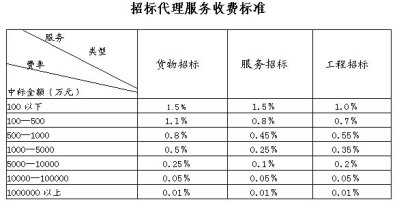 （2）成交人接到本公司通知后5个工作日内向本招标公司支付成交服务费。（3）成交服务费只收现金、银行票汇款、电汇款。（4）成交服务费均汇入以下账户：开户银行：宁波银行丽水分行帐号：90010122000220378户名：宁波中基国际招标有限公司丽水分公司3响应文件组成与份数：上传到政府采购云平台的电子加密响应文件（资格审查文件、商务技术文件、报价文件）1份。备份响应文件是否提交由供应商自行决定，如不提交的，当电子加密响应文件无法解密时，将导致无备份响应文件而失去响应资格。如提交电子加密响应文件的，应在采购截止时间前将最后生成的具有电子签章的备份电子加密响应文件通过电子邮件方式传送至代理机构邮箱（4893224@qq.com）。4提交首次响应文件截止时间、开启时间和地点：详见第一章 磋商公告。5磋商时间及地点：详见第一章 磋商公告。6评审办法及评审标准：详见第四章  评审办法及评分标准。8评审结果公示：评审结束后，评审结果公示于浙江政府采购网和宁波中基国际招标有限公司网站。9签订合同时间：确定成交通知书发出后30天内。10响应文件有效期：90天11解释：本磋商文件的解释权属于采购单位。序号评审内容及标准分值（一）商务技术部分90分1对招标文件的技术需求的响应：1.本项目共有89项技术条款：标注“★”号的技术条款为实质性技术条款共4项。标注“▲”号的技术条款为重要技术条款共5项，其他技术条款为普通技术条款共80项。2.每1条重要技术条款负偏离的等同2条普通技术条款负偏离。3.技术响应的偏离按以下进行：3.1无负偏离得满分30分；3.2 一条及以上实质性技术条款负偏离的，作无效标处理；3.3普通技术条款负偏离≤20条的按以下原则评审：普通技术条款每负偏离1条，扣1分。3.4普通技术条款负偏离＞20条的按以下原则评审：供应商得分=10-（负偏离条数-20）*0.14该条得分小数点后保留2位小数，第3位小数四舍五入。30分（客观分）2销售业绩：自2021年1月1日起至投标截止时间止（以合同签订时间为准），供应商具有类似项目合同，每提供一份合同得0.5分，最高得1分。注：投标文件中提供中标通知书和合同复印件并加盖公章，未提供不得分，同一采购人签定多个年度或多份年度合同的，均按一个业绩计取。1分（客观分）3项目理解分析及重难点解决措施：评委根据供应商提供的项目方案理解进行评议。对项目实施的重点关键环节把握到位，对用户远程协同系统的充分理解，满足医院现在和未来发展的需求，方案需要具备落地时效、医院发展的前瞻性以及重点难点的描述和解决方案进行评议。方案内容欠合理可行、欠满足用户需求的每项扣0.5分；方案内容不合理可行、不满足用户需求的每项扣1分；无相应内容的不得分。5分（主观分）4总体设计方案：根据供应商提供的项目总体设计方案进行评议，包括方案的前期系统设计构思、整体设计方案、和现有互联网医院对接兼容方案。方案内容欠合理可行、欠满足用户需求的每项扣0.5分；方案内容不合理可行、不满足用户需求的每项扣1分；无相应内容的不得分。本项最高得5分；最低得0分。5分（主观分）5实施方案：根据供应商提供项目实施方案进行评议，包括安装调试、系统集成、试运行、测试、调优以及组织机构、实施场所、工作时间进度表、工作程序和步骤、管理和协调方法。方案内容欠合理可行、欠满足用户需求的每项扣0.5分；方案内容不合理可行、不满足用户需求的每项扣1分；无相应内容的不得分。本项最高得5分；最低得0分。5分（主观分）8系统对接方案：根据供应商提供详细的系统对接方案进行评议，包括项目平稳上线保障，新老系统无缝切换，新老系统对接，工作部署，方案内容欠合理可行、欠满足用户需求的每项扣0.5分；方案内容不合理可行、不满足用户需求的每项扣1分；无相应内容的不得分。本项最高得5分；最低得0分。5分（主观分）6安装调试验收方案：根据供应商提供的详细安装调试及验收方案进行评议，包括安装人员配置、时间进度安排、调试要求、试运行、测试、调程序、验收标准及流程。方案内容欠合理可行、欠满足用户需求的每项扣0.5分；方案内容不合理可行、不满足用户需求的每项扣1分；无相应内容的不得分。本项最高得5分；最低得0分。5分（主观分）7售后服务方案：根据供应商提供对本项目的售后服务方案进行评议，包括售后服务人员数量、资质和分工、服务机制、响应时间、故障应急解决措施、服务流程规范程序。方案内容欠合理可行、欠满足用户需求的每项扣0.5分；方案内容不合理可行、不满足用户需求的每项扣1分；无相应内容的不得分。本项最高得5分；最低得0分。5分（主观分）8拟投入本项目团队：根据供应商提供对本项目的拟投入本项目团队进行评议，包括拟投入本项目的技术负责人和项目组成员的人员数量、证书、职称、工作经验等。拟投入本项目团队人员组成欠合理完善、欠满足用户需求的每项扣0.5分；拟投入本项目团队人员组成不合理完善、不满足用户需求的的每项扣1分；无相应内容的不得分。本项最高得5分；最低得0分。5分（主观分）9便捷性服务方案：根据供应商提供对本项目的便捷性服务方案进行评议，包括服务机构便捷度、服务机构人员维护力量配备、服务体系、服务承诺等进行评议。方案内容欠合理可行、欠满足用户需求的每项扣0.5分；方案内容不合理可行、不满足用户需求的每项扣1分；无相应内容的不得分。本项最高得5分；最低得0分。5分（主观分）10突发事件应急预案：根据供应商提供详细的突发事件应急预案进行评议，包括应急预案，突击保障、突发问题解决、故障的响应速度以及处理方案等是否具有可靠性和周密性等。方案内容欠合理可行、欠满足用户需求的每项扣0.5分；方案内容不合理可行、不满足用户需求的每项扣1分；无相应内容的不得分。本项最高得5分；最低得0分。5分（主观分）11培训方案：根据供应商提供详细操作培训和维修培训计划进行评议，包括培训服务的安排频次、培训方式、内容质量、培训人员资质及考核办法。方案欠科学合理的每项扣0.5分；方案内容不科学合理的每项扣1分；无相应内容的不得分。本项最高得5分；最低得0分。5分（主观分）12质量保证措施：根据供应商针对本项目制定的组织保障措施、质量保证措施、系统建设过程保证措施、安全保障措施等内容进行评议，包括内部管理制度，组织架构、管理方式方法、内部考核等。方案内容欠合理可行、欠满足用户需求的每项扣0.5分；方案内容不合理可行、不满足用户需求的每项扣1分；无相应内容的不得分。本项最高得5分；最低得0分。5分（主观分）13合理化建议：根据供应商针对本项目提供的合理化建议方案进行评议。方案内容欠合理可行、欠满足用户需求的每项扣0.5分；方案内容不合理可行、不满足用户需求的每项扣1分；无相应内容的不得分。本项最高得4分；最低得0分。4分（主观分）（二）价格部分价格分采用低价优先法计算，即满足招标文件要求且投标价格最低的投标报价为评标基准价，其价格分为满分。其他供应商的价格分按照下列公式计算：价格分=（评标基准价/投标报价）×10%×10010分（二）本项目对符合《政府采购促进中小企业发展管理办法》（财库﹝2020﹞46号）规定的小微企业报价给予10%（工程项目为5%）的扣除，用扣除后的价格参加评审。接受大中型企业与小微企业组成联合体或者允许大中型企业向一家或者多家小微企业分包的采购项目，对于联合协议或者分包意向协议约定小微企业的合同份额占到合同总金额 30%以上的，对联合体或者大中型企业的报价给予4%（工程项目为2%）的扣除，用扣除后的价格参加评审。组成联合体或者接受分包的小微企业与联合体内其他企业、分包企业之间存在直接控股、管理关系的，不享受价格扣除优惠政策。10分评审内容磋商文件要求自查结论证明资料符合性审查（商务技术文件）（一）报价函已提交并符合磋商文件要求；□通过 □不通过第（ ）页符合性审查（商务技术文件）（二）按照磋商文件规定要求签署或盖章；□通过 □不通过第（ ）页符合性审查（商务技术文件）（三）响应文件有法定代表人签署本人姓名（或印盖本人姓名章），或签署人提供有效的法定代表人授权委托书且授权委托书填写项目齐全的；□通过 □不通过第（ ）页符合性审查（商务技术文件）（四）响应文件项目齐全；□通过 □不通过第（ ）页符合性审查（商务技术文件）（五）响应文件标明的响应或偏离与事实相符且无虚假响应的；□通过 □不通过第（ ）页符合性审查（商务技术文件）（六）响应文件的实质性内容使用中文表述且意思表述明确，前后无矛盾且使用计量单位符合磋商文件要求的；□通过 □不通过第（ ）页符合性审查（商务技术文件）（七）带“★”的条款不能满足磋商文件要求、未实质性响应磋商文件要求或者响应文件有采购人不能接受的附加条件的；□通过 □不通过第（ ）页符合性审查（商务技术文件）（八）响应技术方案明确，不存在一个或一个以上备选（替代）响应方案的；□通过 □不通过第（ ）页符合性审查（商务技术文件）（九）商务技术文件中未出现报价或单价的；□通过 □不通过第（ ）页符合性审查（商务技术文件）（十）不存在法律、法规和磋商文件规定的其他无效情形；□通过 □不通过第（ ）页符合性审查（商务技术文件）（十一）不存在响应文件的有效期不满足磋商文件要求情形；□通过 □不通过第（ ）页条款号磋商文件的商务条款响应文件的响应情况说明（偏离/响应）序号磋商文件的技术条款响应文件对应规格说明序号项目名称合同签订时间合同金额甲方联系人/联系电话123…项目名称数量报价（元）PEM-D心身整体评估干预系统1套